Tractor RUN  Entry form       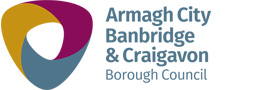 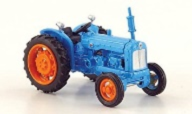                                  COUNTY ARMAGH VINTAGE VEHICLE CLUB30th March 201914, Mullurg Road, Markethill, BT60 1UBEntry fee £10Registration from 10am, leaving at 11amName…………………………………………………….Address………………………………………………..………………………………………………………………Telephone……………………………………………..Tractor………………………………………………….Registration number ………………………………………….Declaration:In consideration of this entry being accepted and mybeing permitted to take part in the above event, I declare that duringthe whole period of the event my entry will be covered by insuranceas required by the relevant law applicable and is valid for an eventsuch as this. I confirm that the driver/s of any vehicle entered holds orhas held and is not disqualified from holding or obtaining a licence to drivea vehicle of the appropriate class. I further agree to abide by the regulationsgoverning the event , with any directions given by the appointed Marshalsand with the decisions of the organising committee on any matter.I agree that the Information above will be stored electronically                                                                                  to process this Entry and will not be disclosed to any third partiesDate……………………………….. Signed…………………………………………………………….In aid of Knitted Knockers N.ISend entries to Janet Treanor,26 Alexandra Gardens,Portadown BT62 3JA /PHONE/text  07519651736In Association with A.O.V.C Ltd